NATIONALE SCHEIKUNDEOLYMPIADE 2017OPGAVEN VOORRONDE 1af te nemen in de periode van18 tot en met 25 januari 2017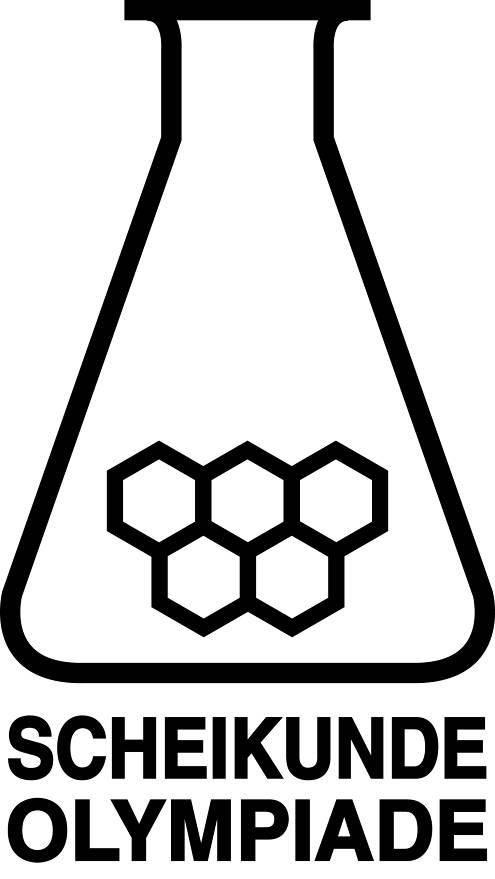 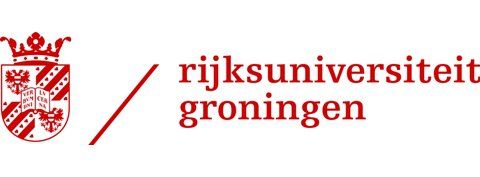 Deze voorronde bestaat uit 20 meerkeuzevragen verdeeld over 8 onderwerpen en 2 opgaven met in totaal 10 open vragen alsmede een antwoordblad voor de meerkeuzevragen.Gebruik voor de beantwoording van de meerkeuzevragen het antwoordblad.Gebruik voor de beantwoording van elke opgave met open vragen een apart antwoordvel, voorzien van naam.De maximumscore voor dit werk bedraagt 74 punten.De voorronde duurt 2 klokuren.Benodigde hulpmiddelen: (grafisch) rekenapparaat en BINAS 6e druk of ScienceData 1e druk.Bij elke vraag is het aantal punten vermeld dat een juist antwoord op die vraag oplevert.Deze toets is tot stand gekomen dankzij de medewerking van de volgende personen:Olav AltenburgAlex BlokhuisJohan BroensThijs EngberinkPeter de GrootJacob van HengstMartin GroeneveldDick HenninkMarijn JonkerEmiel de KleijnJasper LandmanBob LefeberEvert LimburgMarte van der LindenHan MertensStan van de PollGeert SchulpenEveline WijbengaDe eindredactie was in handen van: Kees BeersMeerkeuzevragen	(totaal 40 punten)Schrijf bij elke vraag je antwoord (letter) op het antwoordblad. Dit antwoordblad vind je aan het eind van dit opgavenboekje. Normering:	2 punten per juist antwoord.Open opgaven	(totaal 34 punten)Kaliumpermanganaat	(20 punten) Kaliumpermanganaat, KMnO4, is een donkerpaarse vaste stof, die goed oplosbaar is in water. Het is een sterke oxidator die vaak wordt toegepast in redoxtitraties. Bij de bereiding van kaliumpermanganaat wordt, door verhitting van mangaan(IV)oxide en kaliumhydroxide bij blootstelling aan de lucht, eerst kaliummanganaat, K2MnO4, gemaakt. Behalve kaliummanganaat ontstaat nog één stof.Geef de vergelijking van deze reactie. 	3Daarna wordt het kaliummanganaat opgelost in water. De oplossing wordt basisch gemaakt en vervolgens geëlektrolyseerd met onaantastbare elektroden. Hierbij wordt het manganaat omgezet tot permanganaat. Geef de vergelijkingen van de halfreacties die aan de elektroden optreden. Noteer je antwoord als volgt:
halfreactie aan de positieve elektrode: …
halfreactie aan de negatieve elektrode: …	3Bereken hoeveel gram kaliumpermanganaat uiteindelijk maximaal kan worden verkregen wanneer gedurende 1,00 minuut wordt geëlektrolyseerd met een stroomsterkte van 10,0 A.	3Titraties waarbij kaliumpermanganaat wordt gebruikt, worden in zuur milieu uitgevoerd. Het MnO4 wordt dan omgezet tot Mn2+. 
Een voorbeeld is de bepaling van de mate waarin ijzer(II)chloride is geoxideerd. Aan de lucht wordt FeCl2 gemakkelijk omgezet tot Fe(OH)Cl2.
Bij zo’n bepaling is eerst een aangezuurde oplossing van oxaalzuur getitreerd met een kaliumpermanganaatoplossing (titratie 1). Vervolgens werd een aangezuurde oplossing van een monster gedeeltelijk geoxideerd ijzer(II)chloride getitreerd met dezelfde kaliumpermanganaatoplossing (titratie 2).
De vergelijkingen van de reacties die tijdens de titraties optreden, zijn:titratie 1: 2 MnO4  +  5 H2C2O4  +  6 H+  →  2 Mn2+  +  10 CO2  +  8 H2O
titratie 2: MnO4  +  5 Fe2+  +  8 H+  →  2 Mn2+  +  5 Fe3+  +  4 H2OWelke kleurverandering geeft aan dat het eindpunt van de titraties is bereikt? Noteer je antwoord als volgt:
kleurverandering titratie 1: van … naar …
kleurverandering titratie 2: van … naar …	2Voor titratie 1 is 0,2493 g gekristalliseerd oxaalzuur (H2C2O4.2H2O; M = 126,07 g mol1) opgelost in 25 mL water. De oplossing is aangezuurd met 5,0 mL 1,0 M zwavelzuur en daarna getitreerd met de kaliumpermanganaatoplossing. Hiervan was 12,32 mL nodig.
Voor titratie 2 is 0,700 g gedeeltelijk geoxideerd ijzer(II)chloride opgelost in 10,0 mL 1,0 M zwavelzuur. Daarna is deze oplossing getitreerd met dezelfde kaliumpermanganaatoplossing als in titratie 1 is gebruikt. Voor deze titratie was 16,50 mL van de kaliumpermanganaatoplossing nodig. Bereken hoeveel g FeCl2 de 0,700 g gedeeltelijk geoxideerd ijzer(II)chloride bevatte.	5Bereken hoeveel procent van het oorspronkelijke (zuivere) ijzer(II)chloride is geoxideerd. Ga ervan uit dat het monster geen andere stoffen dan FeCl2 en Fe(OH)Cl2 bevatte.	4Insertie	(14 punten) Diazomethaan, CH2N2, reageert gemakkelijk met alkanen. Mengt men diazomethaan met een grote overmaat pentaan, dan worden stikstof en alkanen met de formule C6H14 gevormd:CH2N2  +  C5H12  →  C6H14  +  N2De gevormde alkanen zijn hexaan, 2-methylpentaan en 3-methylpentaan.
Men neemt aan dat bij dit soort reacties in eerste instantie het diazomethaan ontleedt onder vorming van stikstof en het zeer reactieve methyleen, CH2. Een methyleendeeltje kan worden opgevat als een dubbelradicaal. De reactieproducten die ontstaan als men diazomethaan met een alkaan laat reageren, wijzen erop dat de gevormde methyleendeeltjes zich voegen tussen het C atoom en het H atoom van een C ‒ H binding van een alkaanmolecuul: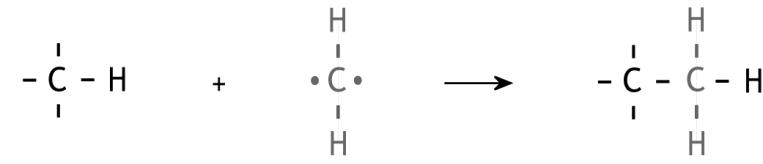 Zo’n reactie wordt een insertiereactie genoemd.
Men veronderstelt dat deze reactie in één stap verloopt: gelijktijdig wordt een C ‒ H binding verbroken en worden een C ‒ C binding en een C ‒ H binding gevormd (mechanisme I).
Laat men diazomethaan met pentaan reageren, waarbij pentaan in grote overmaat is gebruikt, dan blijkt de molverhouding waarin hexaan, 2-methylpentaan en 3-methylpentaan ontstaan, zo te zijn dat men moet aannemen dat reacties volgens mechanisme I bij alle C ‒ H bindingen even gemakkelijk plaatsvinden.Leg uit in welke molverhouding de genoemde alkanen ontstaan als men diazomethaan met pentaan in grote overmaat laat reageren.	5Door in de bovenbeschreven proef pentaan in een grote overmaat te gebruiken, wordt tegengegaan dat behalve de drie genoemde alkanen nog andere alkanen ontstaan.Leg uit dat verwacht mag worden dat ook andere alkanen ontstaan, wanneer pentaan niet in grote overmaat wordt gebruikt. 	2Bij een proef waarin men diazomethaan in een grote overmaat propaan laat reageren, vindt men de reactieproducten butaan en 2-methylpropaan in een verhouding die erop wijst dat ook in dat geval reacties volgens mechanisme I reageren. Men vindt echter in het reactiemengsel ook zeer kleine hoeveelheden van vier andere alkanen, waaronder ethaan en hexaan. Men veronderstelt daarom dat in dit geval behalve mechanisme I nog een mechanisme een rol speelt. In de eerste stap van dit mechanisme (mechanisme II) onttrekt een methyleendeeltje een H atoom aan een propaanmolecuul, waardoor twee radicalen ontstaan. In de tweede stap van dit mechanisme hechten gevormde radicalen zich aaneen.Geef de vorming van butaan volgens mechanisme II in reactievergelijkingen met elektronenformules en leg uit dat mechanisme II het ontstaan van ethaan en hexaan verklaart.	4Geef de structuurformules van de andere twee alkanen die op grond van mechanisme I niet en op grond van mechanisme II wel in het reactiemengsel verwacht mogen worden. Geef een verklaring voor je antwoord.	338e Nationale Scheikundeolympiade 2017 voorronde 1 Antwoordblad meerkeuzevragen naam:KoolstofchemieKoolstofchemie1Onderstaande omzetting is belangrijk in de vorming van nylon.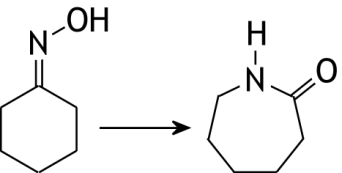 Tot welk type reacties behoort deze reactie?Onderstaande omzetting is belangrijk in de vorming van nylon.Tot welk type reacties behoort deze reactie?AadditieadditieBeliminatieeliminatieCisomerisatieisomerisatieDsubstitutiesubstitutie2In het lichaam kan pyrodruivenzuur enzymatisch worden omgezet tot het aminozuur alanine. De onvolledige vergelijking van de halfreactie staat hieronder.

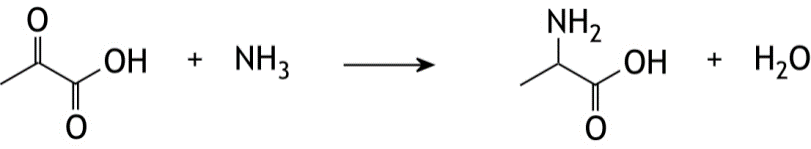 
Als deze vergelijking kloppend wordt gemaakt, hoeveel e komt daarin dan te staan? En aan welke kant van de pijl?In het lichaam kan pyrodruivenzuur enzymatisch worden omgezet tot het aminozuur alanine. De onvolledige vergelijking van de halfreactie staat hieronder.


Als deze vergelijking kloppend wordt gemaakt, hoeveel e komt daarin dan te staan? En aan welke kant van de pijl?aantal elinks of rechts van de pijlA4 linksB2 linksC1 linksD1rechtsE2rechtsF4rechts3Ibuprofen is een veel gebruikte pijnstiller. De schematische structuurformule van ibuprofen staat hieronder.




Hoeveel asymmetrische koolstofatomen zitten er in een molecuul ibuprofen?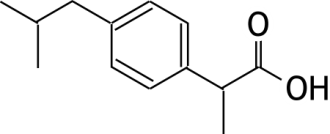 Ibuprofen is een veel gebruikte pijnstiller. De schematische structuurformule van ibuprofen staat hieronder.




Hoeveel asymmetrische koolstofatomen zitten er in een molecuul ibuprofen?A00B11C22D33ThermochemieThermochemieThermochemieThermochemie4Ethyn kan met water reageren onder vorming van ethanal:

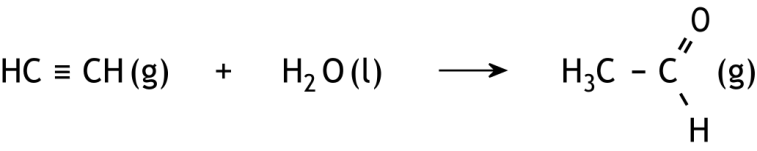 Hoe groot is de reactiewarmte, ΔrH, van deze reactie? Gebruik gegevens uit Binas-tabel 57 of ScienceData-tabel 9.2.Ethyn kan met water reageren onder vorming van ethanal:

Hoe groot is de reactiewarmte, ΔrH, van deze reactie? Gebruik gegevens uit Binas-tabel 57 of ScienceData-tabel 9.2.Ethyn kan met water reageren onder vorming van ethanal:

Hoe groot is de reactiewarmte, ΔrH, van deze reactie? Gebruik gegevens uit Binas-tabel 57 of ScienceData-tabel 9.2.Ethyn kan met water reageren onder vorming van ethanal:

Hoe groot is de reactiewarmte, ΔrH, van deze reactie? Gebruik gegevens uit Binas-tabel 57 of ScienceData-tabel 9.2.AA‒ 3,21·105 J mol-1‒ 3,21·105 J mol-1‒ 3,21·105 J mol-1‒ 3,21·105 J mol-1BB‒ 2,77·105 J mol-1‒ 2,77·105 J mol-1‒ 2,77·105 J mol-1‒ 2,77·105 J mol-1CC‒ 1,77·105 J mol-1‒ 1,77·105 J mol-1‒ 1,77·105 J mol-1‒ 1,77·105 J mol-1DD‒ 1,33·105 J mol-1‒ 1,33·105 J mol-1‒ 1,33·105 J mol-1‒ 1,33·105 J mol-1EE+ 1,33·105 J mol-1+ 1,33·105 J mol-1+ 1,33·105 J mol-1+ 1,33·105 J mol-1FF+ 1,77·105 J mol-1+ 1,77·105 J mol-1+ 1,77·105 J mol-1+ 1,77·105 J mol-1GG+ 2,77·105 J mol-1+ 2,77·105 J mol-1+ 2,77·105 J mol-1+ 2,77·105 J mol-1HH+ 3,21·105 J mol-1+ 3,21·105 J mol-1+ 3,21·105 J mol-1+ 3,21·105 J mol-15Beschouw het volgende evenwicht:C2H4  +  HBr         C2H5Br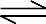 Voor de activeringsenergie, Eact, en de reactiewarmte, ΔrH, voor de reactie naar rechts geldt dat Eact = 1,40·105 J mol-1 en ΔrH = ‒ 0,84·105 J mol-1.
Hoe groot zijn Eact en ΔrH voor de reactie naar links?Beschouw het volgende evenwicht:C2H4  +  HBr         C2H5BrVoor de activeringsenergie, Eact, en de reactiewarmte, ΔrH, voor de reactie naar rechts geldt dat Eact = 1,40·105 J mol-1 en ΔrH = ‒ 0,84·105 J mol-1.
Hoe groot zijn Eact en ΔrH voor de reactie naar links?Beschouw het volgende evenwicht:C2H4  +  HBr         C2H5BrVoor de activeringsenergie, Eact, en de reactiewarmte, ΔrH, voor de reactie naar rechts geldt dat Eact = 1,40·105 J mol-1 en ΔrH = ‒ 0,84·105 J mol-1.
Hoe groot zijn Eact en ΔrH voor de reactie naar links?Beschouw het volgende evenwicht:C2H4  +  HBr         C2H5BrVoor de activeringsenergie, Eact, en de reactiewarmte, ΔrH, voor de reactie naar rechts geldt dat Eact = 1,40·105 J mol-1 en ΔrH = ‒ 0,84·105 J mol-1.
Hoe groot zijn Eact en ΔrH voor de reactie naar links?EactΔrHΔrHΔrHAA+ 0,56·105 J mol-1 + 0,84·105 J mol-1 + 0,84·105 J mol-1 + 0,84·105 J mol-1 BB+ 0,84·105 J mol-1 ‒ 0,56·105 J mol-1 ‒ 0,56·105 J mol-1 ‒ 0,56·105 J mol-1 CC+ 1,40·105 J mol-1 + 0,84·105 J mol-1 + 0,84·105 J mol-1 + 0,84·105 J mol-1 DD+ 1,96·105 J mol-1 + 0,56·105 J mol-1 + 0,56·105 J mol-1 + 0,56·105 J mol-1 EE+ 2,24·105 J mol-1 + 0,84·105 J mol-1 + 0,84·105 J mol-1 + 0,84·105 J mol-1 Structuren en formulesStructuren en formulesStructuren en formulesStructuren en formulesStructuren en formulesStructuren en formulesStructuren en formules6Bij de elektrolytische bereiding van stikstoftrifluoride ontstaan, behalve NF3, ook NHF2 en NH2F. Om NF3 te verkrijgen moet het ontstane gasmengsel worden afgekoeld.
Welke stof condenseert als eerste en welke als laatste als een gasvormig mengsel van NF3, NHF2 en NH2F wordt afgekoeld?Bij de elektrolytische bereiding van stikstoftrifluoride ontstaan, behalve NF3, ook NHF2 en NH2F. Om NF3 te verkrijgen moet het ontstane gasmengsel worden afgekoeld.
Welke stof condenseert als eerste en welke als laatste als een gasvormig mengsel van NF3, NHF2 en NH2F wordt afgekoeld?Bij de elektrolytische bereiding van stikstoftrifluoride ontstaan, behalve NF3, ook NHF2 en NH2F. Om NF3 te verkrijgen moet het ontstane gasmengsel worden afgekoeld.
Welke stof condenseert als eerste en welke als laatste als een gasvormig mengsel van NF3, NHF2 en NH2F wordt afgekoeld?Bij de elektrolytische bereiding van stikstoftrifluoride ontstaan, behalve NF3, ook NHF2 en NH2F. Om NF3 te verkrijgen moet het ontstane gasmengsel worden afgekoeld.
Welke stof condenseert als eerste en welke als laatste als een gasvormig mengsel van NF3, NHF2 en NH2F wordt afgekoeld?Bij de elektrolytische bereiding van stikstoftrifluoride ontstaan, behalve NF3, ook NHF2 en NH2F. Om NF3 te verkrijgen moet het ontstane gasmengsel worden afgekoeld.
Welke stof condenseert als eerste en welke als laatste als een gasvormig mengsel van NF3, NHF2 en NH2F wordt afgekoeld?Bij de elektrolytische bereiding van stikstoftrifluoride ontstaan, behalve NF3, ook NHF2 en NH2F. Om NF3 te verkrijgen moet het ontstane gasmengsel worden afgekoeld.
Welke stof condenseert als eerste en welke als laatste als een gasvormig mengsel van NF3, NHF2 en NH2F wordt afgekoeld?als eersteals eersteals eersteals laatsteals laatsteals laatsteANF3NF3NF3NHF2NHF2NHF2BNF3NF3NF3NH2FNH2FNH2FCNHF2NHF2NHF2NHF2NF3NF3NF3DNHF2NHF2NHF2NHF2NH2FNH2FNH2FENH2FNH2FNH2FNH2FNF3NF3NF3FNH2FNH2FNH2FNH2FNHF2NHF2NHF27Hoeveel bindende elektronenparen en hoeveel niet-bindende elektronenparen komen voor in een molecuul distikstofdifluoride, N2F2?Hoeveel bindende elektronenparen en hoeveel niet-bindende elektronenparen komen voor in een molecuul distikstofdifluoride, N2F2?bindende elektronenparenniet-bindende elektronenparenA36B38C310D46E48F410G64H66pH / zuur-basepH / zuur-base8Men heeft drie oplossingen, alle met pH = 3,00:I	een HCl oplossing
II	een oplossing van azijnzuur (ethaanzuur)
III	een oplossing van mierenzuur (methaanzuur) en natriumformiaat 	(natriummethanoaat)Alle drie oplossingen worden met een factor 2 verdund. 
Hoe verhouden zich de pH’s na het verdunnen?Men heeft drie oplossingen, alle met pH = 3,00:I	een HCl oplossing
II	een oplossing van azijnzuur (ethaanzuur)
III	een oplossing van mierenzuur (methaanzuur) en natriumformiaat 	(natriummethanoaat)Alle drie oplossingen worden met een factor 2 verdund. 
Hoe verhouden zich de pH’s na het verdunnen?ApH(I) = pH(II) = pH(III)pH(I) = pH(II) = pH(III)BpH(I) > pH(II) > pH(III)pH(I) > pH(II) > pH(III)CpH(I) > pH(III) > pH(II)pH(I) > pH(III) > pH(II)DpH(II) > pH(I) > pH(III)pH(II) > pH(I) > pH(III)EpH(II) > pH(III) > pH(I)pH(II) > pH(III) > pH(I)FpH(III) > pH(I) > pH(II)pH(III) > pH(I) > pH(II)GpH(III) > pH(II) > pH(I)pH(III) > pH(II) > pH(I)9Als piperidine, C5H11N, in water wordt opgelost, stelt zich het volgende evenwicht in:C5H11N  +  H2O         C5H11NH+  +  OH  met Kb = 1,3·103.Men lost 0,0010 mol piperidine op tot 1,00 L oplossing.
Wat is de pH van die oplossing (298 K)?Als piperidine, C5H11N, in water wordt opgelost, stelt zich het volgende evenwicht in:C5H11N  +  H2O         C5H11NH+  +  OH  met Kb = 1,3·103.Men lost 0,0010 mol piperidine op tot 1,00 L oplossing.
Wat is de pH van die oplossing (298 K)?A2,942,94B3,003,00C3,183,18D10,8210,82E11,0011,00F11,0611,06107,0 mL zoutzuur met pH = 2,00 wordt gemengd met 7,0 mL natronloog met pH = 13,00.
Wat is de pH van de ontstane oplossing?7,0 mL zoutzuur met pH = 2,00 wordt gemengd met 7,0 mL natronloog met pH = 13,00.
Wat is de pH van de ontstane oplossing?A5,505,50B7,507,50C11,0011,00D12,6512,65E12,9512,95Redox en elektrolyse11In welk van de volgende omzettingen staat links van de pijl een reductor?AAAHO2  →  OHBBBTiO2+  →  Ti3+CCCU4+  →  UO22+DDDV(OH)4+  →  VO2+12Een bepaald type elektrochemische cel levert stroom dankzij de volgende spontaan optredende reactie:Mg  +  2 CuCl  →  Mg2+  +  2 Cu  +  2 ClWelke reactie treedt op aan de negatieve elektrode?AAACuCl  +  e  →  Cu  +  ClBBBCu  +  Cl  →  CuCl  +  eCCCMg  →  Mg2+  +  2 eDDDMg2+  +  2 e  →  Mg1313Stikstoftrifluoride, NF3, is een verbinding die wordt toegepast in de micro-elektronica om bepaalde materialen te etsen. De stof kan worden gemaakt door elektrolyse van een vloeibaar mengsel van ammoniumfluoride en waterstoffluoride. 
De vergelijking van de halfreactie voor de vorming van NF3 is hieronder gedeeltelijk weergegeven:NH4+  +  F  →  NF3Aan welke elektrode treedt deze reactie op en waarom?Stikstoftrifluoride, NF3, is een verbinding die wordt toegepast in de micro-elektronica om bepaalde materialen te etsen. De stof kan worden gemaakt door elektrolyse van een vloeibaar mengsel van ammoniumfluoride en waterstoffluoride. 
De vergelijking van de halfreactie voor de vorming van NF3 is hieronder gedeeltelijk weergegeven:NH4+  +  F  →  NF3Aan welke elektrode treedt deze reactie op en waarom?Aaan de negatieve elektrode, want het is de halfreactie van een oxidatoraan de negatieve elektrode, want het is de halfreactie van een oxidatorBaan de negatieve elektrode, want het is de halfreactie van een reductoraan de negatieve elektrode, want het is de halfreactie van een reductorCaan de positieve elektrode, want het is de halfreactie van een oxidatoraan de positieve elektrode, want het is de halfreactie van een oxidatorDaan de positieve elektrode, want het is de halfreactie van een reductoraan de positieve elektrode, want het is de halfreactie van een reductorReactiesnelheid en evenwichtReactiesnelheid en evenwicht14Stikstofmonoöxide, NO, en zuurstof kunnen met elkaar reageren onder vorming van stikstofdioxide, NO2.
Voor de snelheid s van de vorming van stikstofdioxide is de volgende betrekking gevonden:s = k[NO]2[O2]Met welk(e) van de volgende mechanismes is dit in overeenstemming?I	de reactie verloopt in één stapII	de reactie verloopt in twee stappen:
	stap 1: 2 NO         N2O2	(snel)
	stap 2: N2O2  +  O2  →  2 NO2	(langzaam)Stikstofmonoöxide, NO, en zuurstof kunnen met elkaar reageren onder vorming van stikstofdioxide, NO2.
Voor de snelheid s van de vorming van stikstofdioxide is de volgende betrekking gevonden:s = k[NO]2[O2]Met welk(e) van de volgende mechanismes is dit in overeenstemming?I	de reactie verloopt in één stapII	de reactie verloopt in twee stappen:
	stap 1: 2 NO         N2O2	(snel)
	stap 2: N2O2  +  O2  →  2 NO2	(langzaam)AAmet geen van beide mechanismesmet geen van beide mechanismesBBalleen met mechanisme Ialleen met mechanisme ICCalleen met mechanisme IIalleen met mechanisme IIDDmet beide mechanismesmet beide mechanismes15Een hoeveelheid fosforpentachloride wordt bij een constante temperatuur verhit in een afgesloten container met een constant volume. Het volgende evenwicht stelt zich in:PCl5(g)         PCl3(g)  +  Cl2(g)De beginconcentratie van PCl5 was 0,250 mol dm3. Toen het evenwicht zich had ingesteld, was de druk in de container 1,80 keer zo groot geworden. 
Hoe groot is de evenwichtsconstante, Kc, bij deze temperatuur?Een hoeveelheid fosforpentachloride wordt bij een constante temperatuur verhit in een afgesloten container met een constant volume. Het volgende evenwicht stelt zich in:PCl5(g)         PCl3(g)  +  Cl2(g)De beginconcentratie van PCl5 was 0,250 mol dm3. Toen het evenwicht zich had ingesteld, was de druk in de container 1,80 keer zo groot geworden. 
Hoe groot is de evenwichtsconstante, Kc, bij deze temperatuur?A0,150,15B0,800,80C1,31,3D6,76,7AnalyseAnalyse16Iemand moet de volgende twee onderzoekjes doen:I	nagaan of een oplossing van natriumsulfaat is verontreinigd met 	natriumcarbonaatII	nagaan of een oplossing van natriumcarbonaat is verontreinigd met 	natriumsulfaatVoor zijn onderzoek wil hij uitsluitend een oplossing van koper(II)nitraat gebruiken. Kan dat?Iemand moet de volgende twee onderzoekjes doen:I	nagaan of een oplossing van natriumsulfaat is verontreinigd met 	natriumcarbonaatII	nagaan of een oplossing van natriumcarbonaat is verontreinigd met 	natriumsulfaatVoor zijn onderzoek wil hij uitsluitend een oplossing van koper(II)nitraat gebruiken. Kan dat?Avoor geen van beide onderzoekenvoor geen van beide onderzoekenBalleen voor onderzoek Ialleen voor onderzoek ICalleen voor onderzoek IIalleen voor onderzoek IIDvoor beide onderzoekenvoor beide onderzoeken17Een oplossing van natriumfenolaat, C6H5ONa, wordt getitreerd met zoutzuur.
Welke indicator kan het best worden gebruikt om het equivalentiepunt van deze titratie te bepalen en wat is de kleurverandering bij het equivalentiepunt?Een oplossing van natriumfenolaat, C6H5ONa, wordt getitreerd met zoutzuur.
Welke indicator kan het best worden gebruikt om het equivalentiepunt van deze titratie te bepalen en wat is de kleurverandering bij het equivalentiepunt?indicatorkleurveranderingAbroomthymolblauwvan blauw naar groenBbroomthymolblauwvan geel naar groenCfenolftaleïnevan kleurloos naar roseDfenolftaleïnevan rose naar kleurloosEmethylroodvan geel naar oranjeFmethylroodvan rood naar oranjeRekenen en Groene chemieRekenen en Groene chemie1883,0 g van een gasvormige verbinding van boor en waterstof heeft bij 77 °C en p = p0 een volume van 86,4 dm3. Wat is formule van deze verbinding?83,0 g van een gasvormige verbinding van boor en waterstof heeft bij 77 °C en p = p0 een volume van 86,4 dm3. Wat is formule van deze verbinding?ABH3BB2H4CB2H6DB3H5EB4H1019De ester ethylethanoaat kan op de volgende twee manieren worden verkregen:
I	door reactie van ethaanzuur met etheen
II	door reactie van ethaanzuur met ethanol
Van welke reactie is de atoomeconomie het hoogst?De ester ethylethanoaat kan op de volgende twee manieren worden verkregen:
I	door reactie van ethaanzuur met etheen
II	door reactie van ethaanzuur met ethanol
Van welke reactie is de atoomeconomie het hoogst?Avan reactie Ivan reactie IBvan reactie IIvan reactie IICbeide reacties hebben dezelfde atoomeconomiebeide reacties hebben dezelfde atoomeconomieDdat is uit de verstrekte gegevens niet op te makendat is uit de verstrekte gegevens niet op te maken20Maleïnezuuranhydride kan worden geproduceerd door benzeen te laten reageren met zuurstof. Behalve maleïnezuuranhydride ontstaan bij deze reactie ook koolstofdioxide en water:







Bij de bereiding van maleïnezuuranhydride uit benzeen ontstaat uit 100 kg benzeen 90,0 kg maleïnezuuranhydride.
Wat is de E-factor?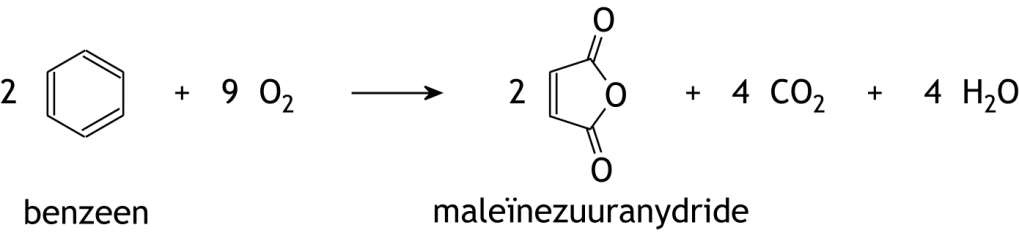 Maleïnezuuranhydride kan worden geproduceerd door benzeen te laten reageren met zuurstof. Behalve maleïnezuuranhydride ontstaan bij deze reactie ook koolstofdioxide en water:







Bij de bereiding van maleïnezuuranhydride uit benzeen ontstaat uit 100 kg benzeen 90,0 kg maleïnezuuranhydride.
Wat is de E-factor?A1,27B1,37C1,52D1,55E2,16nr.keuzeletter(score)1234567891011121314151617181920totaal